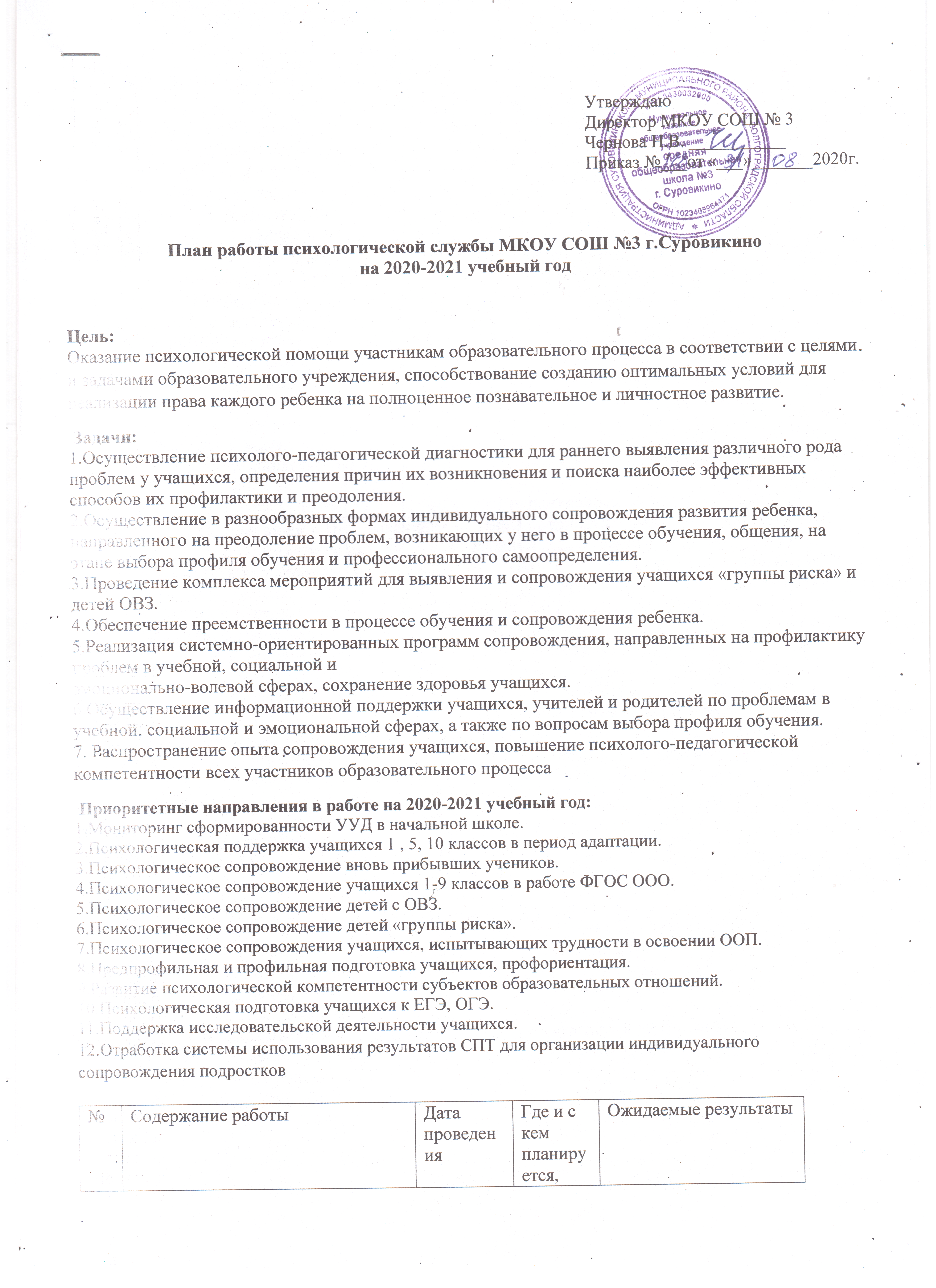 Педагоги- психологи: Белик Е.И.   __________________                                      Хохлова Е. А.  __________________№Содержание работыДата проведенияГде и с кем планируется, ответственныйОжидаемые результатыПсиходиагностическая работаПсиходиагностическая работаПсиходиагностическая работаПсиходиагностическая работаПсиходиагностическая работа1Выявление детей «группы риска» Сентябрь- октябрь 1-11 клСоздание банка данных «группы риска». Записи в журнале учета видов работ (раздел «Психодиагностическая работа») 2Диагностика личностных особенностей в период адаптации:1.Наблюдение за учащимися на уроке и вне урока;2.Определение уровня мотивационной готовности;3.Анкета для родителей по выявлению уровня адаптации ребенка;4.Опросник для учителя;5.Методика выявления уровня тревожности;6.проективная методика «Школа»Сент-окт1-й классВыявление дезадаптированныхдетей. Выработка рекомендацийродителям и класснымруководителям. Ознакомлениепедагогов с результатамимониторинга.3Диагностика адаптации учащихся 5 класса к новым условиям обучения:1.Изучение особенностей процесса адаптации пятиклассников к школе;2.Наблюдение за детьми и классом в рамках урочной и внеурочной деятельности.3.Тест школьной тревожности (Филлипс)4. Методика «Самооценка» Дембо-Рубинштейна5.Определение мотивации к обучению в школе6.Изучение внутригрупповых отношений в классе «Социометрия» МореноСент-ноябрь5 классИзучение течения адаптации пятиклассников, выявление детей с неблагоприятным течением адаптации, оказание им психологической поддержки4Диагностика адаптации учащихся 10 класса к новым условиям обучения:1.Изучение особенностей процесса адаптации десятиклассников2.Наблюдение за детьми и классом в рамках урочной и внеурочной деятельности.3.опросник Спилберга «Методика диагностики мотивации учения и эмоционального отношения к учению в средних и старших классах школы» ( в модификации Андреевой)4.Диагностика учащихся по методике ШТУР – 2, авторы Гуревич, БорисоваОкт-нояб10 классИзучение течения адаптации десятиклассников, выявление детей с неблагоприятным течением адаптации, оказание им психологической поддержки.5Изучение уровня сформированности УУД учащихся 1-4 классов (групповая и индивидуальная диагностика)Нб-дек1-4 классыИзучение уровня сформированности УУД, оказание психологической поддержки6Участие в социально-педагогическом тестировании29.09.20-3.10.207-9 классыОпределение эмоционального состояния, склонности к зависимому поведению7Диагностика уровня сформированности УУД 5-8 классов Нб-дек 5-8 клИзучение уровня сформированности УУД, оказание психологической поддержки8Изучение психологических особенностей учащихся, стоящих на ВШУОкт, янв, мартУченики состоящие на ВШУСправка по итогам психолого-педагогической диагностики9Изучение уровня сформированности психических процессов у детей-инвалидов и детей с ОВЗнбДети – инвалиды и с ОВЗЗаполнение индивидуальных карт развития10Диагностика готовности к выбору профессии и профессиональных предпочтений (9-11 кл)(групповая диагностика):1.Методика «профиль» (методика карты интересов Голомоштока в модификации Резапкиной)2.методика «тип мышления» (методика в модификации Резапкиной)3.Методика «Эрудит» (ШТУР в модификации Резапкиной)4.Опросник профессиональных склонностей (методика Йовайши в модификации Резапкиной)Янв-февр9-11 клФормирование ответственного отношения к выбору профессионального пути через расширение границ самопознания и получение информации о мире профессий, раннее выявление профессиональных и познавательных интересов11Диагностика актуального психологического сотояния обучающихся, испытывающих трудности в обучении и воспитании (индивидуальная диагностика по запросу)В течение года1-11 классыЗаписи в журнале учета видов работ (раздел «психодиагностическая работа)12Диагностика готовности учащихся 4 класса к переходу в среднее звено:1.Тест школьной тревожности (Филлипс)2.Методика «самооценка» (Дембо-Рубинштейн)3.Определение мотивации младшего школьника к обучению в школе (Н.Лусканова)4.Изучение внутригрупповыхотношений в классе «Социометрия» Морено5.Определение уровня умственного развития (Замбицявичене)март4 классВыявление уровня готовности к переходу в среднее звено, предварительный прогноз возможных трудностей при обучении в 5 классе13Диагностика уровня тревожности учащихся 9-11 классов при подготовке к сдаче ГИА:1.Тест на тревожность Спилберга-Ханина апрель9, 11 классыВыявление подростков с высокой тревожностью. Выявление причин стрессонеустойчивости. Выработка рекомендаций классным руководителям. Ознакомление педагогов с результатами диагностики.14Диагностические методики выявления уровня актуального развития учащихсяСент-апрельУчащиеся школыПодготовка документов на ПМПК. Выработка рекомендаций по дальнейшему обучению учащихся15Диагностика одаренных детей (по запросу)В теч. годаОдаренные детиВыявление уровня интеллектуальных способностей учащихся, направленности способностей личности16Диагностика вновьприбывших детейСент-октВновь прибывшиеИзучение течения адаптации вновь прибывших учеников, выявление детей с неблагоприятным течением адаптации, оказание им психологической поддержкиКоррекционно-развивающая работаКоррекционно-развивающая работаКоррекционно-развивающая работаКоррекционно-развивающая работаКоррекционно-развивающая работа1Групповые занятия с учащимися 1-х классовМарт-апр1-е клОсвоение учащимися содержания ФГОС и достижение ими необходимых результатов школьного образования2Коррекционно-развивающие занятия с учащимися 1-4 классов (программа «Психологическая азбука»)Сентябрь-май1-4 клЗаписи в журнале учета видов работ (раздел «коррекционно-развивающая работа»)3Индивидуальные и групповые занятия с учащимися с ОВЗВ теч годаУчащиеся с ОВЗНормализация психического здоровья учащихся, развитие психических процессов, мотивации, развитие эмоционально-волевой сферы, коммуникативных умений и навыков.4Индивидуальные коррекционно-развивающие занятия для учеников, испытывающих трудности в процессе адаптации (1,5,10 классы)Октябрь - апрель1,5,10 клПовышение уровня психологической готовности детей к обучению, познавательному развитию, общению5Коррекционно-развивающие занятия по развитию коммуникативной сферы учащихся, испытывающих трудности в межличностном общении (по запросу)Октябрь-апрель1-11 клЗаписи в журнале учета видов работ (раздел «Коррекционно-развивающая работа»)6Индивидуальная коррекционно-развивающая работа с учащимися, испытывающими трудности в обучении и воспитании.Октябрь-апрель1-11 клЗаписи в журнале учета видов работ (раздел «Коррекционно-развивающая работа»)7Индивидуальная и групповая коррекционно-развивающая работа с детьми «группы риска (по запросу)»Октябрь-апрельЗаписи в журнале учета видов работ (раздел «Коррекционно-развивающая работа»)8Индивидуальные и групповые занятия с одаренными обучающимисяВ течение года по запросу2-11 клРазвитие интеллектуального потенциала, формирование личностных и коммуникативных качеств9Групповые занятия с учащимися 4-х классов «дорога в 5 класс»апрель4 клСнятие тревожности при переходе в среднее звено10Индивидуальная и групповая коррекционно-развивающая работа с детьми-инвалидами и детьми с ОВЗОктябрь-майЗаписи в журнале учета видов работ (раздел «Коррекционно-развивающая работа»)11Сопровождение учащихся, испытывающих трудности в формировании УУД (по запросу)Октябрь-апрельЗаписи в журнале учета видов работ (раздел «Коррекционно-развивающая работа»)12Сопровождение учащихся 9,11 классов в период подготовки и сдачи экзаменов (групповая и индивидуальная работа)Март-майЗаписи в журнале учета видов работ (раздел «Коррекционно-развивающая работа»)13Коррекционно-развивающая работа с детьми, стоящими на ВШУВ теч годаЗаписи в журнале учета видов работ (раздел «Коррекционно-развивающая работа»)Консультационная работаКонсультационная работаКонсультационная работаКонсультационная работаКонсультационная работа1Консультации по адаптации детей к школеКонсультации для педагогов «Как помочь ребенку успешно адаптироваться к школьным условиям»Консультирование родителей «Адаптация к школе. Основные показатели благоприятной адаптации ребенка к школе»Сентябрь-октябрьУчителя начальных классов, родителиИнформирование учителей и родителей о прохождении адаптации учащихся к школе, дать рекомендации и выработать общую стратегию при оказании психолого-педагогической помощи учащимся дезадаптантам2Консультации по предупреждению неуспеваемости учащихсяНоябрь-декабрьУчителя начальных классовПовышение психологической компетентности педагогов3Консультации по профориентации:Консультация для учителей «Уверенность в своих способностях и профессионально-важных качествах»Консультации родителей «Семь шагов к взвешенному решению»Консультации учащихся по результатам диагностикиЯнварь-февральУчащиеся, учителя, родителиИсследование познавательных интересов учащихся в связи с задачами профориентации и дать необходимые рекомендации при осуществлении первичного профессионального самоопределения4Консультации по работе с девиантными детьми:Индивидуальное консультирование (рекомендации по улучшению детско-родительских отношений, изменение, если необходимо, стиля воспитания, переадресация к другим специалистам); Групповые и индивидуальные консультации учащихся; Консультации педагогов по результатам тестирования и наблюдений, рекомендации по выбору адекватных методов, педагогического влияния на весь класс в целом и на отдельных учащихсяВ теч годаУчителя, родителиПсихологическая поддержка учащихся «группы риска»5Консультации по формированию у учащихся установки на здоровый образ жизни:Консультирование родителей «Я расту здоровым»; «Влияние алкоголя и никотина на здоровье ребенка»; «Вместе с сыном, вместе с дочкой»Консультирование учителей «Правовые аспекты в сфере охраны здоровья»;Консультирование учащихся «Формула здоровья»В теч годаУчителя, учащиеся, родителиПовышение психологической грамотности, умение самостоятельно находить решения в сложных ситуациях6Консультации «Экзамены и ЕГЭ»Март-апрельУчителя, учащиесяДать рекомендации учащимся и их родителям по психологической готовности к сдаче экзаменов. Провести тренинги по возникающим проблемам7Консультации по готовности учащихся начальных классов к переходу в среднее звено Консультация педагогов «Основные новообразования младшего школьного возраста (рефлексия, теоретическое мышление)»; «Учебные навыки как условие успешного обучения будущего пятиклассника» Консультации для родителей «Психологические особенности четвероклассников»апрельУчителя, родителиДать рекомендации педагогам и родителям по психологической готовности к переходу в среднее звено. Провести тренинги по возникающим проблемам.8Консультации по психологической готовности к обучению в школе: «Треугольник ответственности»«Мы с ребенком идем в школу»майУчителя, родителиПсихологическая поддержка9Консультации по проблеме взаимоотношения в семье и коллективеВ теч. годаУчащиеся, учителя, родителиПсихологическая поддержка10Групповые консультации родителей (родительские собрания) по профилактике кризисов и аутоагрессивного поведения среди учащихсяПо отдельному плануПо отдельному плануПсихологическая поддержка11Индивидуальное консультирование учителей по опросам обучения и взаимодействия с учащимисяВ теч годаучителяПсихологическая поддержка12Индивидуальные и групповые консультации по запросуВ теч годаВсе субъекты образовательного процессаПсихологическая поддержкаПросветительская и профилактическая работаПросветительская и профилактическая работаПросветительская и профилактическая работаПросветительская и профилактическая работаПросветительская и профилактическая работа1Психологический практикум для учащихся: -беседы - лекции - психологические игры и дрВ теч годаУчащиеся 1-11 клПовышение психологической культуры учащихся2Выступления на родительских собраниях по программе обучения родителей (законных представителей) основам детской психологииПо отд плануРодители 1 -11 клПовышение психологической культуры родителей3Выступления на педагогических советах со следующими темами : Возрастные и индивидуальные особенности обучающихся старшей школы  Развитие навыков общения и разрешения конфликтов.Психология и выбор профессии. Меры по предотвращению несчастных случаев и суицида. Как справиться со стрессом при подготовке и сдаче ГИА, ЕГЭ.  Ознакомление с результатами проведенных диагностических мероприятий.Октябрь-майпедагогиПовышение психологической культуры учителей4Занятия для учащихся 9-11 классов по профилактике употребления ПАВ  « Подросток и наркотики»« Страдания от кибермании» « Влияние на здоровье личности аддиктивного поведения»Декабрь-январьУчащиеся 9-11 клСнижение риска употребления ПАВ, повышение психологической культуры подростков, осмысление необходимости бережного отношения к здоровью5Педагогический консилиум по итогам работы психолого-педагогического сопровождения 1- 11 х классов в рамках ФГОСмайпедагогиПсихолого-педагогическое просвещение педагогов6Психологическая подготовка учащихся к ЕГЭ и ОГЭВ теч годаУч-ся 9, 11 клПрофилактика возникновения стрессов при сдаче ЕГЭ7Работа по сохранению и укреплению здоровья участниковВ теч годаУчителя, родители, учащиесяПсихологическое просвещение образовательного процесса родителей, учащихся, педагогов8Психологическое просвещение по запросуВ теч годаОрганизационно-методическая работаОрганизационно-методическая работаОрганизационно-методическая работаОрганизационно-методическая работаОрганизационно-методическая работа1Ознакомление с планом работы школы на 2020-2021 учебныйгод. Планирование работы педагогапсихолога в соответствие с приоритетными направлениями школы и запросами участников образовательного процессасентябрьСогласованность работы с участниками образовательного процесса2Разработка индивидуальных и групповых коррекционных  программ с разными категориями детейСентябрь-октябрьПсихологическое просвещение всех участников образовательного процесса3Изучение нормативных документов и психологической литературы. Работа с образовательными Интернет-сайтами.В теч годаОсведомленность в области психологических знаний на современном этапе4Изготовление пособий к занятиям. Оборудование кабинета. Расширение картотеки диагностической методики, комплектование инструментария и систематизация картотеки коррекционных, развивающих методик и программВ теч годаФормирование методической базы кабинета и деятельности педагога-психолога5Издание стендовых методических материалов, буклетов, памяток для учащихся, педагогов, родителей по направлениям, оформление информации на школьный сайт.В теч годаПсихологическое просвещение всех участников образовательного процесса6Обработка, анализ, обобщение результатов деятельности, интерпретация полученных данныхпостоянноНаписание справок, отчетов, анализа деятельности, выпуск методических рекомендаций7Заполнение учетно-отчетной документациисистематическиЗаполнение журналов педагога- психолога с учащимися, родителями, педагогамиЭкспертная работаЭкспертная работаЭкспертная работаЭкспертная работаЭкспертная работа1Индивидуальные консультации с педагогами по сопроводительной работе с учащимися в течение года.сентябрьСоставление плана сопроводительной работы педагога- психолога с учащимися, педагогами, родителями каждого класса в течение учебного года2Посещение и анализ уроков и внеклассных мероприятийВ течение года (по запросу)Взаимодей ствие с кл. рук., учителями предметникамиПротокол наблюдений. Записи в журнале учета видов работ (раздел «Экспертная работа»)3Участие в заседаниях Совета по профилактике безнадзорности и правонарушений несовершеннолетнихВ течение года (по запросу)Взаимодей ствие с кл. рук.Протокол наблюдений. Записи в журнале учета видов работ (раздел «Экспертная работа»)4Выступления на педагогических советах школы (по запросу администрации)В теч. годаПолучение педагогами сведений о ходе психологической работы с учащимися по различным направлениям5Оказание методической помощи классным руководителям в проведении классных часов и  родительских собранийВ теч. годаМетодические рекомендации классным руководителям в проведении просветительской работы.  6Участие в работе РМО педагогов-психологов района, участие в семинарах, конференциях, открытых родительских собранияхВ теч. годаПовышение уровня профессиональной компетенции7Участие в работе школьной ПМПкВ теч. годаПовышение уровня профессиональной компетенции, принятие совместных решений